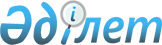 О проекте Закона Республики Казахстан "О внесении изменений и дополнений в некоторые законодательные акты Республики Казахстан в связи со вступлением во Всемирную торговую организацию"Постановление Правительства Республики Казахстан от 11 сентября 2015 года №  775      Правительство Республики Казахстан ПОСТАНОВЛЯЕТ:

      внести на рассмотрение Мажилиса Парламента Республики Казахстан проект Закона Республики Казахстан «О внесении изменений и дополнений в некоторые законодательные акты Республики Казахстан в связи со вступлением во Всемирную торговую организацию».      Премьер-Министр

      Республики Казахстан                   К. МасимовПроект ЗАКОН

РЕСПУБЛИКИ КАЗАХСТАН О внесении изменений и дополнений в некоторые законодательные

акты Республики Казахстан в связи со вступлением во Всемирную

торговую организацию      Статья 1. Внести изменения и дополнения в следующие законодательные акты Республики Казахстан:      1. В Гражданский кодекс Республики Казахстан (Особенная часть) от 1 июля 1999 года (Ведомости Парламента Республики Казахстан, 1999 г., № 16-17, ст. 642; № 23, ст. 929; 2000 г., № 3-4, ст. 66; № 10, ст. 244; № 22, ст. 408; 2001 г., № 23, ст. 309; № 24, ст. 338; 2002 г., № 10, ст. 102; 2003 г., № 1-2, ст. 7; № 4, ст. 25; № 11, ст. 56; № 14, ст. 103; № 15, ст. 138, 139; 2004 г., № 3-4, ст. 16; № 5, ст. 25; № 6, ст. 42; № 16, ст. 91; № 23, ст. 142; 2005 г., № 21-22, ст. 87; № 23, ст. 104; 2006 г., № 4, ст. 24, 25; № 8, ст. 45; № 11, ст. 55; № 13, ст. 85; 2007 г., № 3, ст. 21; № 4, ст. 28; № 5-6, ст. 37; № 8, ст. 52; № 9, ст. 67; № 12, ст. 88; 2009 г., № 2-3, ст. 16; № 9-10, ст. 48; № 17, ст. 81; № 19, ст. 88; № 24, ст. 134; 2010 г., № 3-4, ст. 12; № 5, ст. 23; № 7, ст. 28; № 15, ст. 71; № 17-18, ст. 112; 2011 г., № 3, ст. 32; № 5, ст. 43; № 6, ст. 50, 53; № 16, ст. 129; № 24, ст. 196; 2012 г., № 2, ст. 13, 14, 15; № 8, ст. 64; № 10, ст. 77; № 12, ст. 85; № 13, ст. 91; № 14, ст. 92; № 20, ст. 121; № 21-22, ст. 124; 2013 г., № 4, ст. 21; № 10-11, ст. 56; № 15, ст. 82; 2014 г., № 1, ст. 9; № 4-5, ст. 24; № 11, ст. 61, 69; № 14, ст. 84; № 19-I, 19-II, ст. 96; № 21, ст. 122; № 23, ст. 143; 2015 г., № 7, ст. 34; № 8, ст. 42, 45; Закон Республики Казахстан от 2 августа 2015 года «О внесении изменений и дополнений в некоторые законодательные акты Республики Казахстан по вопросам пенсионного обеспечения», опубликованный в газетах «Казахстанская правда» и «Егемен Қазақстан» 5 августа 2015 года):

      в статье 1032: 

      часть вторую изложить в следующей редакции:

      «Лицо, неправомерно использующее товарный знак, обязано:

      1) уничтожить товар, упаковку товара, на которых размещены незаконно используемый товарный знак, наименование места происхождения товара или обозначение, сходное с ними до степени смешения, за исключением оригинальных товаров с товарным знаком, нанесенным самими правообладателем. В тех случаях, когда введение таких товаров в оборот необходимо в общественных интересах, – уничтожить незаконно используемые изображения товарного знака, наименования места происхождения товара или обозначения, сходного с ними до степени смешения, с товара и его упаковки;

      2) удалить товарный знак или обозначение, сходное с ним до степени смешения, с материалов, которыми сопровождаются выполнение работ или оказание услуг, в том числе с документации, рекламы, вывесок.»;

      часть третью исключить.      2. В Кодекс Республики Казахстан от 5 июля 2014 года «Об административных правонарушениях» (Ведомости Парламента Республики Казахстан, 2014 г., № 18-I, 18-II, ст. 92; № 21, ст. 122; № 23, ст. 143; № 24, ст. 145, 146; 2015 г., № 1, ст. 2; 2015 г., № 1, ст. 2; № 2, ст. 6; № 7, ст. 33; № 8, ст. 44, 45; № 9, ст. 46; № 10, ст. 50; Закон Республики Казахстан от 2 августа 2015 года «О внесении изменений и дополнений в некоторые законодательные акты Республики Казахстан по вопросам пенсионного обеспечения», опубликованный в газетах «Казахстанская правда» и «Егемен Қазақстан» 5 августа 2015 года):

      статью 158 изложить в следующей редакции:

      «Статья 158. Незаконное использование чужого товарного знака,

                   знака обслуживания, наименования места

                   происхождения товара или фирменного наименования

      Незаконное использование чужого товарного знака, знака обслуживания или наименования места происхождения товара или сходных с ним до степени смешения обозначений для однородных товаров или услуг, а также незаконное использование чужого фирменного наименования, если эти действия не содержат признаков уголовно наказуемого деяния, –

      влекут штраф на физических лиц в размере тридцати, на субъектов малого предпринимательства – в размере сорока, на субъектов среднего предпринимательства – в размере пятидесяти, на субъектов крупного предпринимательства – в размере ста месячных расчетных показателей, с конфискацией товаров, содержащих незаконное изображение товарного знака, знака обслуживания, наименование места происхождения товара или сходных с ним до степени смешения обозначений для однородных товаров или услуг.

      Примечание.

      Конфискованные в соответствии с настоящей статьей товары подлежат уничтожению в порядке, предусмотренном статьей 795 настоящего Кодекса, за исключением оригинальных товаров с товарным знаком, нанесенным самими правообладателем, или случаев необходимости их введения в оборот в общественных интересах.».      3. В Кодекс Республики Казахстан от 18 сентября 2009 года «О здоровье народа и системе здравоохранения» (Ведомости Парламента Республики Казахстан, 2009 г., № 20-21, ст. 89; 2010 г., № 5, ст. 23; № 7, ст. 32; № 15, ст. 71; № 24, ст. 149, 152; 2011 г., № 1, ст. 2, 3; № 2, ст. 21; № 11, ст. 102; № 12, ст. 111; № 17, ст. 136; № 21, ст. 161; 2012 г., № 1, ст. 5; № 3, ст. 26; № 4, ст. 32; № 8, ст. 64; № 12, ст. 83; № 14, ст. 92, 95; № 15, ст. 97; № 21-22, ст. 124; 2013 г., № 1, ст. 3; № 5-6, ст. 30; № 7, ст. 36; № 9, ст. 51; № 12, ст. 57; № 13, ст. 62; № 14, ст. 72, 75; № 16, ст. 83; 2014 г., № 1, ст. 4; № 7, ст. 37; № 10, ст. 52; № 11, ст. 65; № 14, ст. 84, 86; № 16, ст. 90; № 19-I, 19-II, ст. 96; № 21, ст. 122; № 23, ст. 143; 2015 г., № 1, ст. 2; № 7, cт. 33; № 10, cт. 50):

      статью 71 дополнить пунктами 19, 20 и 21 следующего содержания:

      «19. Государственной экспертной организацией и уполномоченным органом не допускаются без согласия заявителя разглашение и использование в коммерческих целях представленной для государственной регистрации лекарственных средств конфиденциальной информации, содержащейся в заявлении о государственной регистрации, экспертизе, а также регистрационном досье лекарственного средства, содержащего новые химические вещества, в течение шести лет со дня государственной регистрации лекарственного средства.

      20. Предусмотренные в пункте 19 настоящей статьи положения, не допускающие разглашение и использование в коммерческих целях конфиденциальной информации, не распространяются на:

      1) физических или юридических лиц, которым была выдана принудительная лицензия на использование лекарственного средства в соответствии с Патентным законом Республики Казахстан;

      2) использование, производство, импорт, экспорт или распространение лекарственного средства в некоммерческих целях.

      21. Действие предусмотренных в пункте 19 настоящей статьи положений приостанавливается в судебном порядке в случаях:

      1) если поставки лекарственного средства недостаточны для удовлетворения потребностей населения в течение двенадцати месяцев со дня регистрации в Республике Казахстан;

      2) необходимости защиты здоровья населения при чрезвычайных ситуациях либо в целях обеспечения национальной безопасности;

      3) выявления действий, нарушающих требования антимонопольного законодательства Республики Казахстан.».      4. В Закон Республики Казахстан от 16 июля 1999 года «Патентный закон Республики Казахстан» (Ведомости Парламента Республики Казахстан, 1999 г., № 20, ст. 718; 2004 г., № 17, ст. 100; 2005 г., № 21-22, ст. 87; 2007 г., № 5-6, ст. 37; 2009 г., № 15-16, ст. 75; 2011 г., № 11, ст. 102; 2012 г., № 2, ст. 13; № 14, ст. 95; 2014 г., № 19-I, 19-II, ст. 96; 2015 г., № 7, cт. 34):

      1) пункт 4 статьи 11 изложить в следующей редакции:

      «4. При неиспользовании патентообладателем объекта промышленной собственности и его отказе от заключения лицензионного договора на приемлемых коммерческих условиях в течение девяноста дней со дня запроса любое лицо вправе обратиться в суд с заявлением о предоставлении ему принудительной неисключительной лицензии, если объект промышленной собственности не был непрерывно использован после первой публикации сведений о выдаче охранного документа на объект промышленной собственности в течение любых трех лет, предшествующих дате подачи такого заявления. Если патентообладатель не докажет, что неиспользование обусловлено правомерными причинами, суд предоставляет указанную лицензию с определением пределов использования, сроков, размера и порядка платежей. Размер платежей должен быть установлен не ниже рыночной цены лицензии, определенной в соответствии с установившейся практикой.

      Принудительная неисключительная лицензия также выдается в случаях:

      1) необходимости обеспечения национальной безопасности или развития здравоохранения;

      2) злоупотребления патентообладателем своими исключительными правами, содействия или непрепятствования злоупотреблению такими исключительными правами другим лицом с его согласия. 

      Предоставление в соответствии с положениями настоящего пункта принудительной неисключительной лицензии на использование изобретения, относящегося к технологии полупроводников, допускается исключительно для его некоммерческого использования в государственных и общественных интересах или изменения положения, которое в судебном порядке признано нарушающим требования антимонопольного законодательства Республики Казахстан.

      Любая принудительная неисключительная лицензия должна быть выдана в первую очередь для обеспечения потребностей внутреннего рынка Республики Казахстан, за исключением случаев, когда такая лицензия испрашивается на лекарственное средство или процесс изготовления лекарственного средства для целей экспорта запатентованного лекарственного средства или лекарственного средства, полученного посредством запатентованного процесса на территорию, на которой отсутствуют или являются недостаточными производственные средства в соответствии с международными договорами, ратифицированными Республикой Казахстан.

      Право на использование указанного объекта промышленной собственности может быть передано лицом, которому предоставлена принудительная лицензия, другому лицу только совместно с соответствующим производством, на котором этот объект используется.

      Принудительная неисключительная лицензия подлежит отмене судом в случае прекращения действия обстоятельств, явившихся причиной ее выдачи.»;

      2) подпункт 2) статьи 12 изложить в следующей редакции:

      «2) проведение научного исследования или эксперимента над средством, содержащим охраняемый объект промышленной собственности, если целью такого научного исследования или эксперимента не является получение дохода.».      5. В Закон Республики Казахстан от 26 июля 1999 года «О товарных знаках, знаках обслуживания и наименованиях мест происхождения товаров» (Ведомости Парламента Республики Казахстан, 1999 г., № 21, ст. 776; 2004 г., № 17, ст. 100; 2005 г., № 21-22, ст. 87; 2007 г., № 5-6, ст. 37; 2011 г., № 11, ст. 102; 2012 г., № 2, ст. 13; № 14, ст. 95; 2015 г., № 7, cт. 34):

      в статье 44:

      подпункт 2) изложить в следующей редакции:

      «2) уничтожить товар, упаковку товара, на которых размещены незаконно используемый товарный знак, наименование места происхождения товара или обозначение, сходное с ними до степени смешения, за исключением оригинальных товаров с товарным знаком, нанесенным самим правообладателем. В тех случаях, когда введение таких товаров в оборот необходимо в общественных интересах, - уничтожить с товара и его упаковки незаконно используемые изображения товарного знака, наименования места происхождения товара или обозначения, сходного с ними до степени смешения;»;

      дополнить подпунктом 3) следующего содержания:

      «3) удалить товарный знак или сходное с ним до степени смешения обозначение с материалов, которыми сопровождаются выполнение работ или оказание услуг, в том числе с документации, рекламы, вывесок.».      6. В Закон Республики Казахстан от 23 января 2001 года «О занятости населения» (Ведомости Парламента Республики Казахстан, 2001 г., № 3, ст. 18; 2004 г., № 2, ст. 10; 2005 г., № 7-8, ст. 19; № 17-18, ст. 76; 2006 г., № 3, ст. 22; № 10, ст. 52; 2007 г., № 2, ст. 14, 18; № 3, ст. 20; № 8, ст. 52; № 9, ст. 67; № 15, ст. 106; № 20, ст. 152; 2009 г., № 1, ст. 4; № 9-10, ст. 50; № 18, ст. 84; 2010 г., № 5, ст. 23; № 8, ст. 41; № 24, ст. 149; 2011 г., № 1, ст. 2; № 2, ст. 21; № 10, ст. 86; № 11, ст. 102; № 12, ст. 111; № 16, ст. 128; 2012 г., № 2, ст. 11, 14; № 5, ст. 35; № 8, ст. 64; № 13, ст. 91; № 15, ст. 97; № 20, ст. 121; 2013 г., № 1, ст. 3; № 9, ст. 51; № 10-11, ст. 56; № 14, ст. 72, 75; № 21-22, ст. 114; 2014 г., № 1, ст. 4; № 11, ст. 63, 64; № 19-I, 19-II, ст. 96; № 23, ст. 143):

      1) статью 1 дополнить подпунктом 24-1) следующего содержания:

      «24-1) внутрикорпоративный перевод – временный, на срок, определенный трудовым договором, но не более трех лет, с правом продления на один год, перевод иностранца или лица без гражданства, осуществляющего трудовую деятельность на должности руководителя, менеджера или специалиста в юридическом лице, учрежденном на территории страны-члена Всемирной торговой организации, находящемся и действующем за пределами территории Республики Казахстан, в филиалы, дочерние организации, представительства данного юридического лица, учрежденные на территории Республики Казахстан в соответствии с законодательством Республики Казахстан;»;

      2) подпункт 5-1) статьи 7 изложить в следующей редакции:

      «5-1) выдачи разрешений в пределах квоты, распределенной центральным исполнительным органом, иностранному работнику на трудоустройство и работодателям на привлечение иностранной рабочей силы для осуществления трудовой деятельности на территории соответствующей административно-территориальной единицы, либо в рамках внутрикорпоративного перевода вне квоты, а также приостановки и отзыва указанных разрешений;»;

      3) в статье 11:

      дополнить пунктом 1-1 следующего содержания:

      «1-1. Нормы настоящего Закона о ежегодном квотировании иностранной рабочей силы не распространяются на иностранцев и лиц без гражданства, осуществляющих трудовую деятельность на территории Республики Казахстан в рамках внутрикорпоративного перевода, в секторах экономики, определяемых Правительством Республики Казахстан.»; 

      пункт 3 дополнить частью второй следующего содержания:

      «Условия и порядок выдачи разрешений работодателям на привлечение иностранной рабочей силы, переводимой в рамках внутрикорпоративного перевода, определяются Правительством Республики Казахстан.»;

      дополнить пунктами 6, 7, 8, 9 следующего содержания:

      «6. Работодатели, привлекающие иностранных работников или лиц без гражданства в рамках внутрикорпоративного перевода, в течение десяти календарных дней после их въезда на территорию Республики Казахстан в письменном виде направляют в местный исполнительный орган информацию по ним, включающую:

      1) количество, наименования организации и страны, из которых они переводятся;

      2) фамилии, имена, отчества (при наличии);

      3) уровень образования, квалификацию, профессию и опыт работы каждого;

      4) срок осуществления трудовой деятельности.

      7. Иностранные работники, лица без гражданства, переведенные в рамках внутрикорпоративного перевода, осуществляют временную трудовую деятельность в соответствии с целями пребывания и обязаны выехать из страны после завершения срока, указанного в трудовом договоре, не превышающего трех лет с возможным продлением на один год. 

      8. Внутрикорпоративный перевод менеджеров и специалистов осуществляется с учетом соблюдения процентного отношения численности иностранных работников к количеству казахстанских кадров, определяемому центральным исполнительным органом.

      9. Местные исполнительные органы:

      1) ведут учет иностранных работников, лиц без гражданства работающих в рамках внутрикорпоративного перевода; 

      2) ежемесячно, до десятого числа месяца, следующего за отчетным периодом, информируют местные органы по инспекции труда об иностранных работниках, лиц без гражданства работающих в рамках внутрикорпоративного перевода.».      7. В Закон Республики Казахстан от 13 мая 2003 года «Об акционерных обществах» (Ведомости Парламента Республики Казахстан, 2003 г., № 10, ст. 55; № 21-22, ст. 160; 2004 г., № 23, ст. 140; 2005 г., № 14, ст. 58; 2006 г., № 10, ст. 52; № 16, ст. 99; 2007 г., № 4, ст. 28, 33; № 9, ст. 67; № 20, ст. 153; 2008 г., № 13-14, ст. 56; № 17-18, ст. 72; № 21, ст. 97; 2009 г., № 2-3, ст. 18; № 17, ст. 81; № 24, ст. 133; 2010 г., № 5, ст. 23; 2011 г., № 2, ст. 21; № 3, ст. 32; № 5, ст. 43; № 6, ст. 50; № 24, ст. 196; 2012 г., № 2, ст. 11, 14; № 4, ст. 30; № 13, ст. 91; № 21-22, ст. 124; 2013 г., № 10-11, ст. 56; № 15, ст. 81; 2014 г., № 4-5, ст. 24; № 6, ст. 27; № 10, ст. 52; № 11, ст. 63; № 16, ст. 90; № 23, ст. 143; 2015 г., № 8, cт. 42, 45;):

      в статье 34-1:

      заголовок изложить в следующей редакции:

      «Статья 34-1. Особенности закупок работ и услуг»;

      пункт 2 исключить;

      пункт 3 изложить в следующей редакции:

      «3. Лица, указанные в пункте 1 настоящей статьи, в целях мониторинга развития отечественной промышленности представляют информацию по местному содержанию в закупках товаров, работ и услуг в уполномоченный орган в области государственной поддержки индустриально-инновационной деятельности по форме и в сроки, установленные им.».       8. В Закон Республики Казахстан от 24 июня 2010 года «О недрах и недропользовании» (Ведомости Парламента Республики Казахстан, 2010 г., № 12, ст. 60; 2011 г., № 1, ст. 2; № 11, ст. 102; № 12, ст. 111; 2012 г., № 2, ст. 11, 14; № 3, ст. 21; № 4, ст. 30; № 6, ст. 46; № 8, ст. 64; № 11, ст. 80; № 15, ст. 97; № 23-24, ст. 125; 2013 г., № 9, ст. 51; № 14, ст. 75; № 15, ст. 81; 2014 г., № 4-5, ст. 24; № 7, ст. 37; № 10, ст. 52; № 19-I, 19-II, ст. 96; № 21, ст. 122; № 23, ст. 143; № 24, ст. 145; 2015 г., № 8, ст. 45; № 11, cт. 57):

      1) в статье 1:

      подпункт 34) изложить в следующей редакции:

      «34) местное содержание в работе (услуге) – доля общей годовой суммы платежей (затрат) по всем договорам закупок работ (услуг), которые были выплачены казахстанским производителям работ (услуг) за выполнение работ (оказание услуг), за вычетом любой суммы, которая была выплачена за выполнение работы (оказание услуги) на основе договора субподряда на любом уровне организациям, не являющимся казахстанскими производителями работ (услуг);»;

      подпункт 36) исключить;

      2) подпункт 7) пункта 2 статьи 47 изложить в следующей редакции:

      «7) минимальный размер местного содержания в работах (услугах), который не должен превышать более пятидесяти процентов;»;

      3) подпункт 8) статьи 47-1 изложить в следующей редакции:

      «8) размер местного содержания в работах (услугах), который не должен превышать более пятидесяти процентов;»;

      4) подпункт 6) пункта 3 статьи 50 изложить в следующей редакции:

      «6) обязательства по местному содержанию в работах (услугах), необходимых для выполнения работ по контракту;»;

      5) подпункт 2) пункта 3 статьи 58 изложить в следующей редакции:

      «2) размеры местного содержания в кадрах, закупаемых работах (услугах);»;

      6) подпункт 1) пункта 3 статьи 60 изложить в следующей редакции:

      «1) размер местного содержания в работах (услугах) и кадрах;»;

      7) в статье 61:

      части третий, четвертый и шестой пункта 2 изложить в следующей редакции:

      «Контракт должен также содержать особые условия в отношении обязательств: по размеру и условиям выплаты подписного бонуса; по размеру и условиям расходов на социально-экономическое развитие региона и развитие его инфраструктуры; по местному содержанию в кадрах; по размеру расходов, направляемых на обучение, повышение квалификации и переподготовку работников, являющихся гражданами Республики Казахстан, задействованных при исполнении контракта, и (или) обучение граждан Республики Казахстан по перечню специальностей, согласованному с компетентным органом; по местному содержанию в работах (услугах); по обеспечению равных условий оплаты труда для казахстанского персонала по отношению к привлеченному иностранному персоналу, включая персонал, занятый на подрядных работах; по ликвидационному фонду; по размеру расходов, установленных настоящим Законом, на научно-исследовательские, научно-технические и опытно-конструкторские работы на территории Республики Казахстан.

      Обязательства по привлечению казахстанских кадров должны содержать процентное отношение от общего количества привлекаемых к работам кадров, включая персонал, занятый на подрядных работах, в том числе по годам. Обязательства по размеру местного содержания в товарах, работах и услугах должны содержать процентное отношение от общего количества закупаемых работ (услуг).».

      «Условия контракта должны содержать размеры неустойки (штрафов, пени) за неисполнение, ненадлежащее исполнение недропользователем принятых им обязательств, в том числе по местному содержанию в работах, услугах и кадрах, по платежам неналогового характера, предусмотренным контрактом.»;

      дополнить пунктом 2-1 следующего содержания:

      «2-1. Контракт, заключенный до 1 января 2015 года, может также содержать особые условия в отношении обязательств по местному содержанию в товарах, а также размеры неустойки (штрафов, пени) за неисполнение, ненадлежащее исполнение недропользователем принятых им обязательств по местному содержанию в товарах.

      Положения настоящего пункта применяются с учетом положений пункта 3-1 статьи 69 настоящего Закона до окончания срока действия указанного контракта или до 1 января 2021 года, в зависимости от того, какое событие наступит раньше.»;

      8) статью 69 дополнить пунктом 4 следующего содержания:

      «4. При изменении срока действия контракта, заключенного до 1 января 2015 года, в него вносятся изменения и дополнения, предусматривающие исключение обязательств недропользователя по местному содержанию в товарах.»;

      9) в пункте 1 статьи 76:

      подпункт 9) дополнить абзацем второй следующего содержания: 

      «Положения настоящего подпункта распространяются только на недропользователей, заключивших контракт на недропользование до 

1 января 2015 года, до окончания срока действия указанных контрактов с учетом положений пункта 3-1 статьи 69 настоящего Закона, или до 1 января 2021 года, в зависимости от того, какое событие наступит раньше;»;

      подпункт 11) изложить в следующей редакции:

      «11) при проведении операций по недропользованию отдавать предпочтение казахстанским кадрам, за исключением менеджеров и специалистов, при привлечении которых в рамках внутрикорпоративного перевода в соответствии с законодательством Республики Казахстан о занятости населения и о миграции населения, количество граждан 

Республики Казахстан должно быть не менее пятидесяти процентов от общего количества сотрудников по каждой соответствующей категории.»;

      10) статью 78 изложить в следующей редакции:

      «Статья 78. Обеспечение поддержки казахстанских производителей

      1. Казахстанскими производителями работ и услуг признаются индивидуальные предприниматели и (или) юридические лица, созданные в соответствии с законодательством Республики Казахстан, с местонахождением на территории Республики Казахстан, использующие не менее девяноста пяти процентов граждан Республики Казахстан в общей численности сотрудников без учета количества менеджеров и специалистов, осуществляющих трудовую деятельность на территории Республики Казахстан в рамках внутрикорпоративного перевода в соответствии с законодательством Республики Казахстан о занятости населения и о миграции населения. 

      Количество менеджеров и специалистов, осуществляющих трудовую деятельность на территории Республики Казахстан в рамках внутрикорпоративного перевода в соответствии с законодательством Республики Казахстан о занятости населения и о миграции населения, должно быть не менее семидесяти пяти процентов от общей численности менеджеров и специалистов по каждой соответствующей категории, а с 1 января 2022 года – не менее пятидесяти процентов.

      2. Обязательным условием осуществления права недропользования является приобретение недропользователем и его подрядчиками в соответствии с требованиями настоящего Закона работ и услуг у казахстанских производителей при условии их соответствия требованиям проектного документа и законодательства Республики Казахстан о техническом регулировании.

      3. Недропользователь, заключивший контракт на недропользование с компетентным органом до 1 января 2015 года, а также его подрядчики при проведении операций по недропользованию в Республике Казахстан обязаны в соответствии с требованиями настоящего Закона приобретать товары у казахстанских производителей товаров при условии их соответствия требованиям проектного документа и законодательства Республики Казахстан о техническом регулировании. 

      4. Организатор конкурса по приобретению работ и услуг при определении победителя конкурса условно уменьшает цену конкурсной заявки участников конкурса – казахстанских производителей на двадцать процентов.

      5. При приобретении товаров в рамках контрактов на недропользование, заключенных до 1 января 2015 года, организатор конкурса при определении победителя условно уменьшает цену конкурсной заявки участников конкурса – казахстанских производителей товаров на двадцать процентов.

      6. Информация, касающаяся исполнения контрактных обязательств в части местного содержания, о планировании и проведении недропользователем закупок товаров, работ и услуг, а также затратах на обучение казахстанских специалистов и расходах на социально-экономическое развитие региона и развитие его инфраструктуры, не является конфиденциальной.

      7. Положения пунктов 3 и 5 настоящей статьи применяются до окончания срока действия указанных контрактов с учетом положений пункта 3-1 статьи 69 настоящего Закона или до 1 января 2021 года в зависимости от того, какое событие наступит раньше.».      9. В Закон Республики Казахстан от 22 июля 2011 года «О миграции населения» (Ведомости Парламента Республики Казахстан, 2011 г., № 16, ст. 127; 2012 г., № 5, ст. 41; № 8, ст. 64; № 15, ст. 97; 2013 г., № 9, ст. 51, № 21-22, ст. 114, № 23-24, ст. 116; 2014 г., № 11, ст. 64; № 16, ст. 90; № 21, cт. 118; № 23, cт. 143;): 

      1) статью 1 дополнить пунктом 23-1) следующего содержания: 

      «23-1) внутрикорпоративный перевод – временный, на срок, определенный трудовым договором, но не более трех лет, с правом продления на один год, перевод иностранца или лица без гражданства, осуществляющего трудовую деятельность на должности руководителя, менеджера или специалиста в юридическом лице, учрежденном на территории страны-члена Всемирной торговой организации, находящемся и действующем за пределами территории Республики Казахстан, в филиалы, дочерние организации, представительства данного юридического лица, учрежденные на территории Республики Казахстан в соответствии с законодательством Республики Казахстан;»;

      2) подпункт 11) пункта 1 статьи 15 изложить в следующей редакции:

      «11) в пределах квоты, распределенной центральным исполнительным органом по вопросам миграции населения, выдают работодателям разрешения на привлечение иностранной рабочей силы для осуществления трудовой деятельности на территории соответствующей административно-территориальной единицы, а также в рамках внутрикорпоративного перевода вне квоты, а также приостанавливают и отзывают указанные разрешения;»;

      3) пункт 1) статьи 34 изложить в следующей редакции:

      «1) иностранные работники – иммигранты, прибывшие или привлекаемые работодателями для осуществления трудовой деятельности на территории Республики Казахстан, в том числе в рамках внутрикорпоративного перевода;»;

      4) абзац первый статьи 35 изложить в следующей редакции:

      «Иностранные работники, прибывающие для самостоятельного трудоустройства или привлекаемые работодателями, в том числе в рамках внутрикорпоративного перевода, обязаны:»;

      5) в статье 36: 

      пункт 1 изложить в следующей редакции: 

      «1. Визы на въезд иностранным работникам выдаются Министерством иностранных дел Республики Казахстан и загранучреждениями Республики Казахстан на основании и на срок действия разрешения, выданного иностранному работнику на трудоустройство или работодателю на привлечение иностранной рабочей силы, в том числе в рамках внутрикорпоративного перевода.»;

      пункт 4 изложить в следующей редакции:

      «4. Визы на въезд и разрешения на временное проживание иностранным работникам продлеваются органами внутренних дел на один год при наличии разрешения у иностранного работника на трудоустройство или у работодателя на привлечение иностранной рабочей силы, в том числе в рамках внутрикорпоративного перевода, на предстоящий год.»;

      6) в статье 37:

      часть первую пункта 1 изложить в следующей редакции:

      «1. Привлечение иностранной рабочей силы осуществляется на основании квоты, устанавливаемой Правительством Республики Казахстан, по профессиональным и квалификационным категориям, за исключением иностранных работников, привлекаемыхв рамках внутрикорпоративного перевода.»;

      дополнить пунктом 2-1 следующего содержания:

      «2-1. Разрешение на привлечение иностранной рабочей силы в рамках внутрикорпоративного перевода выдается и продлевается вне квоты.»;

      пункт 4 дополнить частью второй следующего содержания:

      «Условия и порядок выдачи разрешений работодателям на привлечение иностранной рабочей силы в рамках внутрикорпоративного перевода определяются Правительством Республики Казахстан.»;

      дополнить пунктом 5-1 следующего содержания:

      «5-1. Нормы настоящего Закона о ежегодном квотировании иностранной рабочей силы не распространяются на иностранцев и лиц без гражданства, осуществляющих трудовую деятельность на территории Республики Казахстан в рамках внутрикорпоративного перевода в секторах экономики, определяемых Правительством Республики Казахстан.».      10. В Закон Республики Казахстан от 9 января 2012 года «О государственной поддержке индустриально-инновационной деятельности» (Ведомости Парламента Республики Казахстан, 2012 г., № 2, ст. 10; № 14, ст. 92; 2013 г., № 9, ст. 51; № 14, ст. 75; № 15, ст. 81; 2014 г., № 1, ст. 4; № 11, ст. 63; № 19-II, ст. 96):

      1) подпункты 16) и 17) статьи 5 изложить в следующей редакции:

      «16) разрабатывает и утверждает правила возмещения части затрат субъектов индустриально-инновационной деятельности по продвижению отечественных обработанных товаров;

      17) разрабатывает и утверждает перечень отечественных обработанных товаров, по которым частично возмещаются затраты по их продвижению;»;

      2) подпункты 5), 6) и 7) пункта 6 статьи 10 изложить в следующей редакции:

      «5) осуществляет взаимодействие с отечественными, иностранными и международными организациями по вопросам продвижения экспорта отечественных обработанных товаров и услуг;

      6) оказывает услуги уполномоченному органу в области государственной поддержки индустриально-инновационной деятельности по возмещению части затрат субъектов индустриально-инновационной деятельности по продвижению отечественных обработанных товаров;

      7) создает зарубежные представительства в целях продвижения экспорта отечественных обработанных товаров и услуг.»;

      3) подпункты 2) и 4) пункта 2 статьи 26 изложить в следующей редакции:

      «2) организации и проведения торговых миссий, осуществления выставочно-ярмарочной деятельности, продвижения товарных знаков отечественных производителей за рубежом и организации национальных стендов казахстанских производителей за рубежом;

      4) оказания информационной и аналитической поддержки по вопросам развития и продвижения экспорта отечественных обработанных товаров, услуг;».      11. В Закон Республики Казахстан от 1 февраля 2012 года «О фонде национального благосостояния» (Ведомости Парламента Республики Казахстан, 2012 г., № 4, ст. 29; 2014 г., № 4-5, ст. 24; № 12, ст. 82):

      пункт 5 статьи 19 исключить.

      Статья 2. Настоящий Закон вводится в действие по истечении десяти календарных дней после дня его первого официального опубликования.      Президент

      Республики Казахстан
					© 2012. РГП на ПХВ «Институт законодательства и правовой информации Республики Казахстан» Министерства юстиции Республики Казахстан
				